Medical indemnity claim form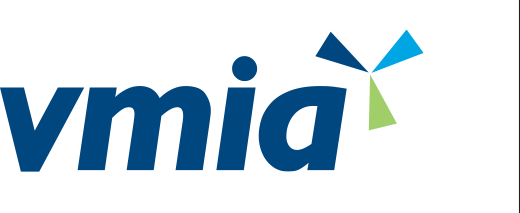 Please complete all fieldsAny personal information you provide directly (or provided by a health service under s141 of the Health Services Act 1988) in this Form is being collected by the VMIA for the purpose of administering VMIA’s functions, under s6 of the Victorian Managed Insurance Authority Act 1996 (Vic), namely to provide insurance, risk advisory and claims handling services. Any personal information you provide will be treated according to the requirements of the Privacy and Data Protection Act 2014 (Vic), the Information Privacy Principles, the Victorian Protective Data Security Standards, the Health Records Act 2001 (Vic) and the Health Privacy Principles. VMIA will not act or engage in any practice that contravenes these provisions. Information will be handled in line with VMIA's Privacy Policy. You have the right to access and correct your personal information. Requests for access should be sent to the Privacy Officer, VMIA, PO Box 18409, Collins Street East, VIC 8003 or privacy@vmia.vic.gov.au.Section 1: Your organisationSection 1: Your organisationSection 1: Your organisationSection 1: Your organisationOrganisation nameCampus (if applicable)Contact name and titleContact email and phoneUrgent?Click on the circle if you need action in less than 3 days (e.g. if a Writ has been served, we must arrange legal representatives to file a Notice of Appearance on your behalf within 10 days) Yes     NoRequest VMIA contact?Click on the circle if you need us to contact you to discuss this matter – we would normally only do so if the matter required urgent attention such as appointing a legal advisor Yes     NoSection 2: Source of claimSection 2: Source of claimSection 2: Source of claimSelect one only Clinical Audit Complaint via the Office of the HSC Complaint direct to Health Service 
     (without request for compensation) Coronial Matter FOI - Other Insurer FOI - Patient / Family FOI – Solicitor Incident Report Medical Record Review Other Any written request for compensation 
     (Inc. letter of Demand under Wrongs Act) Tribunal (e.g. AHPRA, VCAT) WritSection 3: Claimant (person seeking compensation)Section 3: Claimant (person seeking compensation)Section 3: Claimant (person seeking compensation)Section 3: Claimant (person seeking compensation)Is the claimant the patient? Yes (go to Section 4)  NoIf no, relationship to the patient Spouse or domestic partner Primary carer Parent Sibling Other family member/relative Agent/guardian/or 
     enduring power of attorney Non-familyClaimant first nameClaimant family nameClaimant genderClaimant date of birth      /       /      Section 4: Episode of care details to which the notification relatesSection 4: Episode of care details to which the notification relatesSection 4: Episode of care details to which the notification relatesSection 4: Episode of care details to which the notification relatesPatient first nameClaimant family namePatient genderPatient date of birth      /       /      Unit/Medical Record No.Admission status Public     PrivateBrief description of admitting provisional/confirmed diagnosis and any relevant co-morbidities which may have affected admission (e.g. Type 2 Diabetes, Congestive Cardiac Failure, etc)Section 5: Incident detailsSection 5: Incident detailsSection 5: Incident detailsSection 5: Incident detailsDate of incident      /       /      Date first aware of incident      /       /      Incident description Short description of adverse event notified or claim made
e.g. alleged delay in diagnosis of ectopic pregnancy leading to rupture of fallopian tube requiring salpingectomyFactual account of incident/circumstance(Please do not provide opinion on liability or causative factors)Clinical specialty  Allied Health & Other 
     Therapy Services Ambulance/Pre-Acute
     Care Service Anaesthetics Breast Surgery Cardiology Cardiothoracic Surgery Clinical Pharmacology Colon & Rectal Surgery Community Mental Health Dental/Oral Surgery Dermatology Ear/Nose/Throat (ENT) Emergency Medicine Endocrinology Gastroenterology General Medicine General Practice General Surgery Genetics Gerontology Gynaecology Haematology Immunology/Allergy Infectious Disease Intensive Care Inpatient Mental
     Health Services Maxillofacial Surgery Medical Imaging Neonatology Nephrology Neurology Neurosurgery Obstetrics Oncology Ophthalmology Orthopaedics Other Paediatrics Palliative Care Pathology Plastic Surgery Preventative Medicine Primary & 
     Community Services Radiation Oncology Residential Aged 
     Care Services Respiratory Medicine Residential Mental Health Rheumatology Subacute Care & Rehab Trauma Service Urology Vascular SurgeryPlease list relevant DRG codesArea of incident Accident & Emergency Inpatient Outpatient CommunityHave you received written correspondence from claimant regarding incident? Yes     NoIf yes, please attach any relevant documents Yes     NoIf yes, please attach any relevant documents Yes     NoIf yes, please attach any relevant documentsHas Open Disclosure occurred? Yes     No     Unknown Yes     No     Unknown Yes     No     Unknown